Léonard de Vinci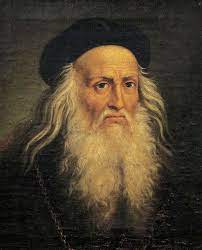 Nationalité: Italien 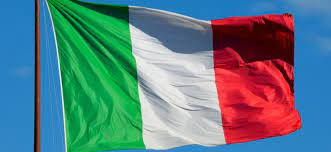 Oeuvres:  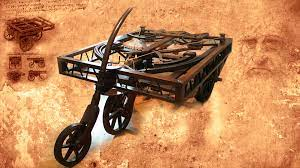 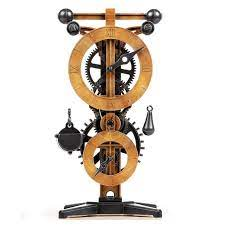 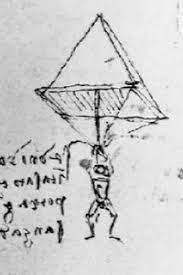 Période de temps: 1452-1519